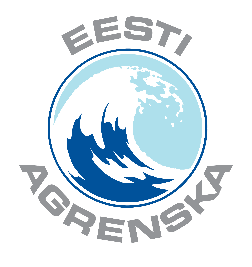 TEABENÕUEAvaliku teabe seadus - https://www.riigiteataja.ee/akt/122032011010?leiaKehtiv
Teabenõudes peab suuliselt või kirjalikult esitama järgmised andmed:1) teabenõudja ees- ja perekonnanimi;2) asutuse või juriidilise isiku nimel esitatava teabenõude puhul juriidilise isiku nimi või asutuse nimetus;3) teabenõudja sideandmed (posti- või elektronpostiaadress või faksi- või telefoninumber), mille kaudu teabevaldaja saaks teabe väljastada või teabenõudjaga ühendust võtta;4) taotletava teabe sisu või dokumendi liik, nimetus ja sisu või teabenõudjale teada olevad dokumendirekvisiidid;5) taotletav teabenõude täitmise viis.Kui taotletakse teavet, milles on taotleja või kolmandate isikute juurdepääsupiiranguga isikuandmed, peab teabevaldaja  teabenõudja isiku tuvastama.Teabenõude täitmisestAmetnik või töötaja peab inimest teabe saamiseks igati abistama, näiteks arusaadavalt selgitama, kus vajalik teave asub ning kuidas sellele ligi pääseda.  Kui teabenõudest ei selgu, millist teavet inimene soovib, peab ametnik teabe vajajaga ühendust võtma ja selle välja selgitama.Teabenõude peab täitma viivituseta, kuid mitte hiljem kui viie tööpäeva jooksul.  Kui teabenõuet ei ole võimalik teabenõudja esitatud andmete puudulikkuse tõttu täita, siis teavitab teabevaldaja sellest teabenõudjat viie tööpäeva jooksul teabenõude täpsustamiseks. Teabenõude menetluse tähtaegu arvestatakse  teabenõude registreerimisele järgnevast tööpäevast. Kui teabevaldajal on vaja teabenõuet täpsustada või kui teabe väljaselgitamine on aeganõudev, võib ta teabenõude täitmise tähtaega pikendada kuni 15 tööpäevani. Tähtaja pikendamisest koos põhjendustega teatab teabevaldaja teabenõudjale viie tööpäeva jooksul.Suuliselt saab teavet, kui:1) soovitakse andmeid teabenõudja esitatud avalduse, märgukirja või muu taotluse menetluse kohta;2) soovitakse andmeid selle kohta, kas teabevaldaja valduses on teabenõudja poolt soovitud teave.Suulisel täitmisel ei ole teabenõude täitja kohustatud dokumente ette lugema.